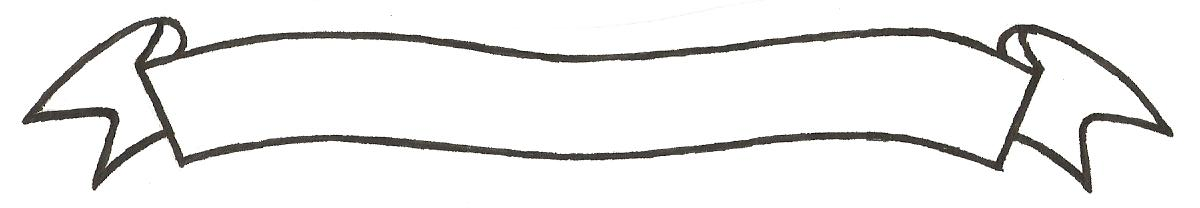 MERU UNIVERSITY OF SCIENCE AND TECHNOLOGYP.O. Box 972-60200 – Meru-Kenya.Tel: 020-2069349, 061-2309217. 064-30320 Cell phone: +254 712524293, +254 789151411Fax: 064-30321Website: www.must.ac.ke  Email: info@mucst.ac.keUniversity Examinations 2015/2016 THIRD YEAR FIRST SEMESTER EXAMINATION FOR THE DEGREE OF BACHELOR OF SCIENCE IN PUBLIC HEALTH  HPP 3305: WATER AND SANITATION DATE: NOVEMBER 2015					   	                    TIME: 2 HOURSINSTRUCTIONS: Answer question one and any other two questions QUESTION ONE (30 MARKS)Define the following concepts as applied in water and sanitation:Water borne diseases							(2 Marks)Portable water.								(2 Marks)Water quality management.						(2 Marks)Eutrophication.								(2 Marks)Natural and artificial recharge.						(2 Marks)Explain all the factors that should be considered when siting a community borehole.												(5 Marks)Explain why non-point water pollution sources are very difficult to manage.	(5 Marks)Explain why women are the most affected in any country due to inadequate water and sanitation services.								(4 Marks)Describe how you will improve water supply in a rural setting.			(4 Marks)Explain the role of a septic tank in water and sanitation.				(2 Marks)QUESTION TWO (20 MARKS)Systematically describe all the stages and processes followed in a conventional water treatment plant to make risky water safe for domestic use.					(20 Marks)									QUESTION THREE (20 MARKS)As the Public Health Officer incharge of Mt. Kenya Region, you have been invited by a downstream community to advise them on how to protect their water source.  Explain your key points that you would include in your health education talks.			(20 marks)QUESTION FOUR (20 MARKS)Discuss any five common parameters that are mostly used to measure water quality in Kenya.											(20 Marks)